www.mass.gov/masshealth/pharmacy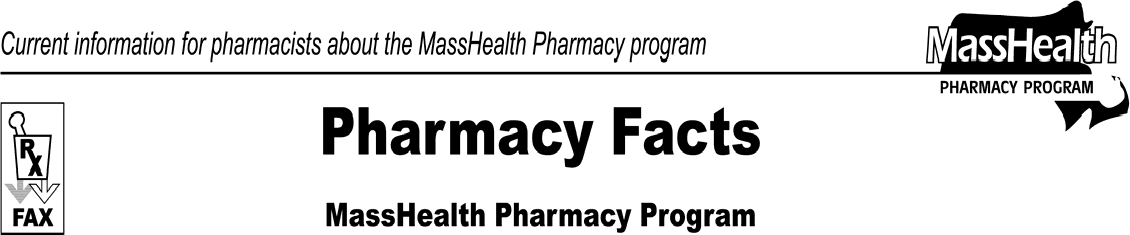 Pharmacy Facts, Number 56	Page 2 of 2Please direct any questions or comments (or to be taken off of this fax distribution) toVictor Moquin of ACS at 617-423-9830.Editor: Vic Vangel • Contributors: Chris Burke, Gary Gilmore, Paul Jeffrey, James Monahan, Nancy Schiff •Editor: Vic Vangel • Contributors: Chris Burke, Gary Gilmore, Paul Jeffrey, James Monahan, Nancy Schiff •MHDL UpdatesBelow are certain updates to the MassHealth Drug List (MHDL). See the MHDL for a complete listing of updates.AdditionsThe following newly marketed drugs have been added to the MassHealth Drug List.Acuvail (ketorolac ophthalmic solution) –PABenzefoam (benzoyl peroxide foam) – PA Bepreve (bepotastine besilate) – PA Cervarix (human papillomavirus bivalentvaccine) – PA < 10 years and > 25 yearsEmbeda (morphine/naloxone) – PA Fibricor (fenofibric acid) – PA Folotyn H (pralatrexate)Ilaris (canakinumab) – PAIntuniv (guanfacine extended-release) – PAMetozolv ODT (metoclopramide, orally disintegrating tablet) – PAOnsolis (fentanyl buccal film) – PAOzurdex (dexamethasone intravitreal implant) ^peramavir HSabril (vigabatrin) – PA Stelara (ustekinumab) – PA Tyvaso (treprostinil)Twynsta (amlodipine/telmisartan) – PA Valturna (aliskiren/valsartan) – PA Zipsor (diclofenac) – PAThe following newly marketed drugs have been added to the MassHealth Drug List and will require prior authorization March 1, 2010.Invega Sustenna (paliperidone injection) – PA > 2 units/mo. in the first 30 days; PA > 1 unit/month after 30 daysSaphris (asenapine) – PA^ This drug is available through the health-care professional who administers the drug. Masshealth does not pay for this drug to be dispensed through a retail pharmacy.H This drug is available only in an inpatient hospital setting. MassHealth does not pay for this drug to be dispensed through the retail pharmacy or the physician’s office.New FDA “A”-Rated GenericsThe following FDA “A”-rated generic drugs have been added to the MassHealth Drug List. The brand name is listed with a # symbol, to indicate that PA is required for the brand.New FDA “A”-RatedGeneric Drug	Generic Equivalentapraclonidine	Iopidine #brimonidine	Alphagan P # ethinyl estradiol /norgestimate	Ortho Tri-Cyclen Lo # ketorolac ophthalmicsolution	Acular #lansoprazole –PA > 2 years	Prevacid # – PA > 2 yearsChange in Prior-Authorization (PA) StatusThe PA requirements for hypnotics are changing. The following PA requirements are effective February 15, 2010. Please see Table 15 of the MHDL for a complete list of the PA requirements for hypnotics.Ambien # (zolpidem) 5 mg – PA > 45 units/ monthAmbien # (zolpidem) 10 mg – PA > 30 units/ monthDalmane # (flurazepam) – PA > 30 units/monthestazolam – PA > 30 units/month flurazepam – PA > 30 units/month ProSom # – PA > 30 units/monthRestoril # 15 mg, 30 mg (temazepam) – PA > 30 units/monthtemazepam – PA > 30 units/month triazolam – PA > 30 units/month zolpidem 5 mg – PA > 45 units/month zolpidem 10 mg – PA > 30 units/monthThe PA requirement for triptans are changing. The following PA requirements are effective February 15, 2010. Please see Table 14 of the MHDL for a complete list of the PA requirements for triptans.Axert (almotriptan) – PAsumatriptan injection – PAsumatriptan tablet – PA > 9 units/monthZomig (zolmitriptan) – PAThe PA requirement for the following brand name medications are changing. The following PA requirements are effective February 15, 2010.Dilantin # (phenytoin) capsule, kapseal, suspensionNeoral # (cyclosporine) Phenytek # (phenytoin) Sandimmune # (cyclosporine)# This is a brand-name drug with FDA “A”-rated generic equivalents. PA is required for the brand, unless a particular form of that drug (for example, tablet, capsule, or liquid) does not have an FDA “A”-rated generic equivalent.The following will require prior authorization effective February 15, 2010.Blood glucose testing reagent strips used for the management of diabetes – PA > 100 units/monthThe following will require prior authorization effective February 15, 2010.Bactroban (mupirocin) nasal ointment – PAComtan (entacapone) – PA diclofenac extended-release – PA etodolac extended-release – PA indomethacin extended-release – PA ketoprofen extended-release – PA Migranal (dihydroergotamine) – PAphenytoin 100 mg/4 ml unit dose suspension – PASolaraze (diclofenac) – PA Zovirax (acyclovir) cream – PA Zovirax (acyclovir) ointment – PAThe following will no longer require prior authorization.ramipril capsuleThe following drug will require prior authorization effective March 1, 2010. Please see Table 24 of the MHDL for a complete list of the PA requirements for the atypicial antipsychotics.Invega (paliperidone) – PAUpdated MassHealth Non-Drug Product ListThe MassHealth Non-Drug Product List has been updated to reflect the following change, effective February 15, 2010.Blood glucose testing reagent strips used for the management of diabetes – PA > 100 units/monthMassHealth Over-the-Counter (OTC) Drug ListThe MassHealth OTC Drug List has been updated to include the following.ketotifenDeletionsThe following drugs have been removed from the MassHealth Drug List. MassHealth does not pay for drugs that are manufactured by companies that have not signed rebate agreements with the U.S. Secretary of Health and Human Services.Liquadd (dextroamphetamine) Tersi (selenium sulfide) Zegerid (omeprazole)CorrectionsThe following drugs have been added to the MassHealth Drug List. They were omitted in error. These changes do not reflect any change in MassHealth policy.Campath (alemtuzumab) Cyklokapron (tranexamic acid) HProcentra (dextroamphetamine) – PA > 450 ml/ monthH This drug is available only in an inpatient hospital setting.MassHealth does not pay for this drug to be dispensed through the retail pharmacy or the physician’s office.